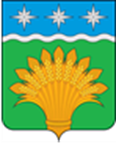 КЕМЕРОВСКАЯ ОБЛАСТЬ - КУЗБАСССовет народных депутатов Юргинского муниципального округапервого созывадвадцать седьмое заседаниеРЕШЕНИЕот 26 августа 2021 года № 137-НА Об утверждении Положения об организации ритуальных услугна территории Юргинского муниципального округаНа основании пункта 23 части 1 статьи 16 Федерального закона от 06.10.2003 N 131-ФЗ "Об общих принципах организации местного самоуправления в Российской Федерации", руководствуясь Федеральным законом от 12.01.1996 N 8-ФЗ "О погребении и похоронном деле", Законом Кемеровской области от 07.12.2018 N 104-ОЗ "О некоторых вопросах в сфере погребения и похоронного дела в Кемеровской области" и в соответствии с Уставом Юргинского муниципального округа, Совет народных депутатов Юргинского муниципального округа РЕШИЛ:1. Утвердить Положение об организации ритуальных услуг на территории Юргинского муниципального округа согласно Приложению.2. Настоящее решение опубликовать  в газете «Юргинские ведомости» и разместить в информационно - телекоммуникационной сети «Интернет» на официальном сайте администрации Юргинского муниципального округа.3. Настоящее решение вступает в силу после его официального опубликования в газете «Юргинские ведомости».4. Контроль за исполнением настоящего решения возложить на председателя постоянной комиссии Совета народных депутатов по социальным вопросам, правопорядку и соблюдения законности.Приложение к решениюСовета народных депутатовЮргинского муниципального округаот 26 августа 2021  № 137-НАПОЛОЖЕНИЕОБ ОРГАНИЗАЦИИ РИТУАЛЬНЫХ УСЛУГ НА ТЕРРИТОРИИЮРГИНСКОГО МУНИЦИПАЛЬНОГО ОКРУГАГлава 1. ОБЩИЕ ПОЛОЖЕНИЯСтатья 1. Действие настоящего положения1. Положение об организации ритуальных услуг на территории Юргинского муниципального округа (далее - Положение) разработано в целях реализации Федерального закона от 12.01.1996 N 8-ФЗ "О погребении и похоронном деле", Закона Кемеровской области от 07.12.2018 N 104-ОЗ "О некоторых вопросах в сфере погребения и похоронного дела в Кемеровской области", с учетом требований утвержденного приказом Росстандарта от 11.06.2014 N 551-ст с 01.01.2016 межгосударственного стандарта ГОСТ 32609-2014 "Услуги бытовые. Услуги ритуальные. Термины и определения".2. Организация предоставления ритуальных услуг на территории Юргинского муниципального округа осуществляется администрацией Юргинского муниципального округа в соответствии с действующим законодательством, Уставом Юргинского муниципального округа и настоящим Положением.3. Соблюдение Положения обязательно для всех физических лиц (индивидуальных предпринимателей) и юридических лиц, независимо от формы собственности и ведомственной принадлежности.Статья 2. Основные понятия и терминыВ Положении используются понятия и термины, установленные действующим законодательством, а также для целей настоящего Положения используются следующие понятия:Книга регистрации захоронений - книга, в которой регистрируется каждое захоронение.Регистрационный знак - табличка с указанием номера участка и могилы, которая выдается на каждое место захоронения.Статья 3. Полномочия органов местного самоуправления по организации ритуальных услуг на территории Юргинского муниципального округа1. Полномочия Совета народных депутатов Юргинского муниципального округа:1.1. принимает решение о создании мест погребения определенного вида и закрытии мест погребения на территории территориальных управлений Юргинского муниципального округа;1.2. устанавливает размер бесплатно предоставляемого участка для места захоронения на территории кладбища;1.3. регулирует иные вопросы, отнесенные законодательством к его полномочиям.2. Полномочия администрации Юргинского муниципального округа:2.1. организует предоставление ритуальных услуг, определяет правила организации содержания мест захоронений на территории Юргинского муниципального округа;2.2. определяет уполномоченное на решение вопросов в сфере организации ритуальных услуг структурное подразделение администрации Юргинского муниципального округа (далее - уполномоченный орган);2.3. определяет стоимость услуг, предоставляемых согласно гарантированному перечню услуг по погребению в установленном порядке;2.4. создает специализированную службу по вопросам похоронного дела и определяет порядок ее деятельности;2.5. определяет и согласовывает стоимость услуг, входящих в гарантированный перечень услуг по погребению, в соответствии с действующим законодательством;2.6. устанавливает требования к качеству предоставляемых услуг, входящих в гарантированный перечень услуг по погребению;2.7. предоставляет земельные участки, находящиеся в муниципальной собственности, для размещения мест погребения в соответствии с решением Совета народных депутатов Юргинского муниципального округа;2.8. создает на территории муниципальных кладбищ кварталы (участки) семейных (родовых) захоронений, воинские участки, участки для захоронений умерших, личность которых не установлена;2.9. приостанавливает или прекращает деятельность на муниципальном месте погребения при нарушении санитарных, экологических и иных требований к его содержанию, принимает меры по устранению допущенных нарушений и ликвидации неблагоприятного воздействия места погребения на окружающую среду и здоровье человека, а также принимает меры по созданию нового места погребения;2.10. организует регистрацию, перерегистрацию захоронений, перезахоронений и эксгумаций, произведенных на территории муниципальных кладбищ;2.11. организует и осуществляет контроль за ведением учета захоронений на территории Юргинского муниципального округа;2.12. осуществляет контроль за соблюдением порядка захоронений, содержанием мест погребения;2.13. принимает решение о переносе мест захоронений, находящихся на территории территориальных управлений Юргинского муниципального округа;2.14. организует регистрацию ранее неизвестных мест захоронения;2.15. определяет порядок предоставления земельных участков для семейных (родовых) захоронений;2.16. обеспечивает выдачу решений о выделении мест для захоронений, выдачу разрешений на захоронения;2.17. осуществляет иные мероприятия, направленные на удовлетворение потребностей населения в сфере погребения и похоронного дела;2.18. издает правовые акты по вопросам погребения и похоронного дела в пределах своей компетенции и переданных полномочий.Статья 4. Организации, оказывающие ритуальные услуги в области погребения и похоронного дела1. Организацией, оказывающей услуги в области погребения и похоронного дела, определенные в гарантированном перечне услуг по погребению, является специализированная служба по вопросам похоронного дела (далее - специализированная служба).2. В случае отсутствия у умершего супруга, близких родственников, иных родственников либо законного представителя умершего или при невозможности осуществить ими погребение, а также при отсутствии иных лиц, взявших на себя обязанность осуществить погребение умершего, захоронение такого умершего осуществляет специализированная служба по вопросам похоронного дела.3. Организации, оказывающие услуги в области погребения и похоронного дела, могут осуществлять свою деятельность через специализированные магазины (салоны-магазины) похоронных принадлежностей, бюро ритуальных услуг, пункты приема заказов на оказание услуг по погребению, через сеть агентов по приему заказов на оказание услуг по погребению и иные объекты.4. Организации, оказывающие услуги в области погребения и похоронного дела, должны соблюдать законодательство о погребении и похоронном деле, о защите прав потребителей, санитарные нормы и правила, правила осуществления деятельности в области похоронного дела.Глава 2. ОРГАНИЗАЦИЯ ПОХОРОННОГО ДЕЛА И ОКАЗАНИЯ УСЛУГПО ПОГРЕБЕНИЮСтатья 5. Специализированная служба по вопросам похоронного дела1. Администрация Юргинского муниципального округа создает специализированную службу по вопросам похоронного дела в целях оказания услуг по погребению.2. Специализированная служба обеспечивает оказание на безвозмездной основе услуг по погребению, входящих в гарантированный перечень услуг по погребению, указанных в части 3 настоящей статьи.3. Супругу, близким родственникам, иным родственникам, законному представителю или иному лицу, взявшему на себя обязанность осуществить погребение умершего (погибшего), гарантируется оказание специализированной службой на безвозмездной основе следующего перечня услуг по погребению:3.1. оформление документов, необходимых для погребения;3.2. предоставление и доставка гроба и других предметов, необходимых для погребения;3.3. перевозка тела (останков) умершего на кладбище (в крематорий);3.4. погребение (кремация с последующей выдачей урны с прахом).4. При погребении умерших (погибших), не имеющих супруга, близких родственников, иных родственников либо законного представителя умершего или при невозможности осуществить ими погребение, при отсутствии иных лиц, взявших на себя обязанность осуществить погребение, а также умерших, личность которых не установлена органами внутренних дел в определенные законодательством Российской Федерации сроки, специализированной службой предоставляются следующие услуги по погребению:4.1. оформление документов, необходимых для погребения;4.2. облачение тела;4.3. предоставление и доставка гроба и других предметов, необходимых для погребения;4.4. перевозка тела (останков) умершего на кладбище (в крематорий);4.5. погребение (кремация).5. Возмещение расходов по предоставлению указанных услуг специализированной службе осуществляется в размере и в порядке, определенном действующим законодательством.6. Порядок деятельности специализированной службы по вопросам похоронного дела определяется постановлением администрации Юргинского муниципального округа.Статья 6. Критерии качества предоставляемых услуг по погребению1. Качество гарантированных услуг по погребению, оказываемых супругу, близким родственникам, иным родственникам, законному представителю или иному лицу, взявшему на себя обязанность осуществить погребение умершего, специализированной службой по вопросам похоронного дела должно соответствовать следующим требованиям:1.1. оформление документов, необходимых для погребения, в течение суток с момента обращения в специализированную службу по вопросам похоронного дела;1.2. осуществление приема заказа на организацию и проведение похорон, включающее: уточнение, в каком морге (доме) находится тело умершего, даты и времени похорон, маршрута следования траурной процессии, размера одежды, роста покойного, оформление заказа на услуги автокатафалка, другие услуги и предметы похоронного ритуала, оформление счета-заказа;1.3. предоставление деревянного гроба, обитого снаружи и внутри ситцем по размеру;1.4. получение предметов похоронного ритуала на складе салона-магазина, погрузка их в автомашину, переезд от специализированной службы до адресата и обратно, выгрузка предметов похоронного ритуала из автомашины;1.5. изготовление надгробного знака, указательной таблички;1.6. вынос гроба с телом умершего из морга (дома), установка гроба в автокатафалк;1.7. предоставление автокатафалка для перевозки гроба с телом и доставки похоронных принадлежностей;1.8. устройство могилы (в том числе для захоронения урны с прахом), включающее: разметку места захоронения для рытья могилы, расчистку места захоронения от снега в зимнее время, копку могилы ручным способом, зачистку поверхности дна и стенок могилы вручную;1.9. погребение, включающее: вынос гроба из автокатафалка и доставка его до места захоронения, ожидание проведения траурного обряда, закрытие крышки гроба и опускание гроба в могилу (опускание урны с прахом), засыпку могилы грунтом, устройство надмогильного холма, установку надгробного ритуального регистрационного знака.2. Качество услуг по погребению умерших (погибших), не имеющих супруга, близких родственников, иных родственников либо законного представителя умершего или при невозможности осуществить ими погребение, при отсутствии иных лиц, взявших на себя обязанность осуществить погребение, а также умерших, личность которых не установлена органами внутренних дел в определенные законодательством РФ сроки, должно соответствовать следующим требованиям:2.1. оформление документов, необходимых для погребения;2.2. осуществление приема заказа на организацию и проведение похорон, включающее: уточнение, в каком морге находится тело умершего, даты и времени похорон;2.3. облачение тела;2.4. предоставление деревянного гроба;2.5. изготовление указательной таблички;2.6. получение предметов похоронного ритуала на складе салона-магазина, погрузка их в автомашину, выгрузка гроба из автомашины и перенос его в здание морга;2.7. вынос гроба с телом умершего из морга и установка его в автомашину;2.8. предоставление автотранспорта для доставки похоронных принадлежностей, гроба с телом (останками) из морга к месту погребения;2.9. устройство могилы, включающее: разметку места захоронения для рытья могилы, расчистку места захоронения от снега в зимнее время, устройство пожога, уход за пожогом, разработку грунта, зачистку поверхности дна и стенок могилы вручную;2.10. погребение, включающее: выгрузку гроба из автомашины и перенос его до места захоронения, закрытие крышки гроба и опускание гроба в могилу, засыпку могилы грунтом, устройство надмогильного холма, установку надгробного знака.Статья 7. Оказание услуг по погребению (ритуальных услуг)1. В соответствии с действующим федеральным и областным законодательством к услугам по погребению (ритуальным услугам) относятся услуги, связанные с проведением обряда погребения, а именно:1.1. прием заказов на организацию похорон;1.2. оформление документов, необходимых для погребения;1.3. предоставление и доставка гроба и других предметов, необходимых для погребения;1.4. перевозка тела (останков) умершего на кладбище;1.5. погребение;1.6. изготовление гробов, похоронных принадлежностей;1.7. облачение невостребованного или неопознанного тела;1.8. санитарная и косметическая обработка тела умершего;1.9. изготовление и установка надмогильных сооружений;1.10. изготовление надписей на памятнике;1.11. изготовление и крепление портретов, табличек на памятниках;1.12. уход за местами погребения и захоронения.Перечень услуг не является исчерпывающим.2. Погребение Героев Советского Союза, Героев Российской Федерации, полных кавалеров Ордена Славы, Героев Социалистического Труда и полных кавалеров Трудовой Славы осуществляется в соответствии с действующим законодательством.3. Погребение умерших (погибших) военнослужащих, граждан, призванных на военные сборы, сотрудников органов внутренних дел, Государственной противопожарной службы, органов по контролю за оборотом наркотических средств и психотропных веществ, сотрудников учреждений и органов уголовно-исполнительной системы, участников Великой Отечественной войны и ветеранов боевых действий на территориях других государств, ветеранов военной службы, а также ветеранов, исполнявших обязанности военной службы в условиях чрезвычайного положения и при вооруженных конфликтах, либо указанных граждан, умерших в результате увечья (ранения, травмы, контузии), заболевания в мирное время, осуществляется в соответствии с федеральными законами и иными нормативными правовыми актами Российской Федерации.4. Заказ на оказание услуг по погребению оформляется в организации, предоставляющей такие услуги.Статья 8. Стоимость услуг по погребению (ритуальных услуг)1. Стоимость услуг по погребению (ритуальных услуг), оказываемых муниципальными предприятиями и учреждениями, устанавливается постановлением администрации Юргинского муниципального округа.2. Стоимость услуг, предоставляемых согласно гарантированному перечню услуг по погребению, а также стоимость услуг, указанных в части 4 статьи 5 Положения, определяется постановлением Юргинского муниципального округа по согласованию с соответствующими отделениями Пенсионного фонда Российской Федерации, Фонда социального страхования Российской Федерации, а также с органами государственной власти Кемеровской области.3. Супругу, близким родственникам, иным родственникам, законному представителю умершего или иному лицу, взявшему на себя обязанность осуществить погребение, могут быть предоставлены на платной основе дополнительные виды услуг по погребению.Оплата стоимости услуг, предоставляемых сверх гарантированного перечня услуг по погребению, производится за счет средств супруга, близких родственников, иных родственников, законного представителя умершего или иного лица, взявшего на себя обязанность осуществить погребение умершего.Глава 3. МЕСТА ПОГРЕБЕНИЯ И ПРАВИЛА ИХ СОДЕРЖАНИЯСтатья 9. Создание и закрытие мест погребения1. Решение о создании мест погребения определенного вида и закрытии мест погребения на территории сельских поселений Юргинского муниципального округа принимается Советом народных депутатов Юргинского муниципального округа по предложениям: администрации Юргинского муниципального округа или массовых религиозных объединений, уставы которых предусматривают осуществление религиозных обрядов на кладбищах (о создании вероисповедальных кладбищ).2. Решение об отводе земельного участка для размещения места погребения принимается Советом народных депутатов Юргинского муниципального округа с учетом требований земельного, экологического законодательства, а также в соответствии с санитарными правилами и нормами, предъявляемыми к размещению, устройству и содержанию кладбищ, зданий и сооружений похоронного назначения.3. Существующие, а также создаваемые места погребения не подлежат сносу и могут быть перенесены только по решению Совета народных депутатов Юргинского муниципального округа в случае угрозы постоянных затоплений, оползней, после землетрясений и других стихийных бедствий.Использование территории места погребения разрешается по истечении 20 лет с момента его переноса. Территория места погребения в этих случаях может быть использована только под зеленые насаждения. Строительство зданий и сооружений на этой территории запрещается.Статья 10. Виды и порядок деятельности мест погребения1. На территории территориальных управлений Юргинского муниципального округа по обычаям могут быть созданы следующие виды мест погребения:1.1. общественные кладбища - кладбища, предназначенные для погребения умерших с учетом их волеизъявления либо по решению специализированной службы по вопросам похоронного дела. Погребение умерших (погибших) на общественном кладбище производится независимо от их вероисповедания и профессиональной деятельности;1.2. вероисповедальные кладбища - кладбища, предназначенные для погребения умерших одной веры;1.3. воинские кладбища - кладбища, предназначенные для погребения умерших (погибших) военнослужащих, граждан, призванных на военные сборы, сотрудников органов внутренних дел, Государственной противопожарной службы, органов по контролю за оборотом наркотических средств и психотропных веществ, сотрудников учреждений и органов уголовно-исполнительной системы, участников войны, лиц, уволенных с военной службы (службы), если это не противоречит волеизъявлению указанных лиц или пожеланию супруга, близких родственников или иных родственников.2. Общественные кладбища на территории территориальных управлений Юргинского муниципального округа находятся в ведении органов местного самоуправления Юргинского муниципального округа и могут быть переданы в оперативное управление уполномоченному органу.3. Порядок деятельности кладбищ, расположенных на территории Юргинского муниципального округа, определяется постановлением администрации Юргинского муниципального округа.4. Погребение на кладбищах осуществляется с учетом вероисповедальных, воинских и иных обычаев и традиций.5. Кладбища, в зависимости от плотности захоронения, подразделяются на открытые и закрытые.6. Производить захоронения на закрытых кладбищах запрещается, за исключением захоронения урн с прахом после кремации в родственные могилы, родственных захоронений, а также захоронений на созданных семейных (родовых) участках в существующих границах кладбищ.7. Решение о закрытии кладбища принимается в форме постановления администрации Юргинского муниципального округа.Статья 11. Учет захоронений на территории мест погребения1. Каждое захоронение на территории места погребения подлежит регистрации, путем внесения в регистрационную книгу записи о захоронении умершего. Ведение книг регистрации (учета) захоронений, выдача свидетельств о захоронении организуется уполномоченным органом.1.1. Книга регистрации захоронений ведется в 2-х экземплярах на бумажном носителе, один из которых находится в уполномоченном администрацией Юргинского муниципального округа органе, второй экземпляр находится у смотрителя кладбища. Регистрация захоронений неопознанных умерших ведется в отдельной книге. Регистрация подзахоронений на закрытых для захоронений кладбищах осуществляется уполномоченным администрацией Юргинского муниципального округа органом в отдельной книге регистрации подзахоронений.1.2. Книги регистрации захоронений являются документами строгой отчетности и подлежат хранению в течение ста лет со дня последнего захоронения.2. Запись в регистрационную книгу вносится на основании свидетельства о смерти и счета-заказа на оказание услуг по погребению и должна содержать следующие сведения:2.1. год, месяц и число погребения;2.2. номер сектора (участка), ряда и могилы;2.3. фамилия, имя, отчество умершего;2.4. год, месяц, число рождения и смерти;2.5. фамилия, имя, отчество и адрес лица, взявшего на себя обязанность по захоронению и на которое зарегистрировано удостоверение о захоронении (лицо, на которое зарегистрировано место захоронения).3. Гражданам (организациям), взявшим на себя обязанность по захоронению умершего, уполномоченным органом выдается удостоверение о захоронении (с указанием в нем места расположения земельного участка, его размера с выносом и закреплением участка в натуре, а также лица, на которое зарегистрировано место захоронения), а также регистрационный знак.С согласия лица, на которое зарегистрировано место захоронения, удостоверение может быть перерегистрировано на другое лицо.4. Формы документов, предусмотренных настоящей статьей, утверждаются постановлением администрации Юргинского муниципального округа.Статья 12. Функциональные зоны кладбищ1. Территория кладбища подразделяется на функциональные зоны:1.1. входная зона. Во входной зоне должны быть предусмотрены раздельные въезд-выезд для автотранспорта и вход-выход для посетителей, автостоянка;1.2. ритуальная;1.3. административно-хозяйственная зона;1.4. зона захоронений. Зона захоронений является основной функциональной частью кладбища и делится на кварталы и секторы. Номера секторов указываются на табличках, устанавливаемых на углах секторов. Зона захоронений должна быть не более 70% общей площади кладбища;1.5. зона зеленой защиты по периметру кладбища.Статья 13. Оборудование территории кладбищ1. В соответствии с федеральным законодательством, законодательством Кемеровской области, гигиеническими требованиями к размещению, устройству и содержанию кладбищ на территории кладбищ организацией, осуществляющей обслуживание, должны быть установлены:1.1. Стенд с планом кладбища. На плане обозначаются основные функциональные зоны кладбища, здания и сооружения, секторы захоронений с указанием их нумерации. Стенд с планом устанавливается у главного входа кладбища.1.2. Указатели расположения зданий и сооружений, общественных туалетов.1.3. Стенд с объявлениями, распоряжениями, реквизиты и режим работы организации, осуществляющей обслуживание кладбища.1.4. Стенд с указанием правил посещения кладбища, прав и обязанностей граждан.1.5. Стационарные скамьи, садовые диваны у основных зданий, на аллеях, в секторах захоронений.1.6. Общественные туалеты.1.7. Контейнерные площадки с мусоросборниками для мусора.2. Для обеспечения инсоляции и проветривания территории кладбища плотность посадок деревьев на 1 га не должна превышать 170 - 250 шт., кустарников 2000 - 2500 шт.Площадь зеленых насаждений должна составлять не менее 20% общей площади кладбища.3. Территория кладбища должна быть ограждена по периметру. Допускается живая изгородь из кустарников.Статья 14. Размещение надмогильных сооружений1. Все работы на кладбище, связанные с размещением или заменой на другие надмогильные сооружения, могут производиться только по согласованию с организацией, осуществляющей обслуживание кладбища. В согласовании может быть отказано при нарушении требований настоящей статьи.Обращаться за согласованием имеет право только лицо, на которое зарегистрировано место захоронения, либо по его доверенности иное лицо.2. Надмогильные сооружения устанавливаются с регистрационными знаками, в пределах отведенного земельного участка для погребения. Сооружения, установленные за пределами отведенного земельного участка, подлежат сносу.3. Установленные гражданами (организациями) надмогильные сооружения являются их собственностью. Размеры надмогильных сооружений не должны превышать размера могилы.4. При неустановлении личности умерших и невостребованных умерших на надмогильном сооружении указывается номер записи согласно Книге регистрации захоронений.5. Установка надмогильных сооружений с надписями или нанесение на имеющиеся надмогильные сооружения надписей, не отражающих сведений о действительно погребенных в данном месте умерших, запрещается.Надписи на надмогильных сооружениях должны соответствовать сведениям о действительно захороненных в данном месте умерших.6. Организация, осуществляющая содержание кладбища, вправе сообщать родственникам захороненного о пришедших в негодность надмогильных сооружениях.7. Установленные памятники и надмогильные сооружения подлежат обязательной регистрации в книге регистрации установки надмогильных сооружений с отметкой в удостоверении о захоронении.8. Контроль за установкой, демонтажем и содержанием надмогильных сооружений осуществляет уполномоченный орган, а также хозяйствующие субъекты, осуществляющие содержание и эксплуатацию муниципального кладбища.Статья 15. Содержание (обслуживание) мест погребения1. Организация, обслуживающая кладбище, обеспечивает:1.1. уход за бесхозными могилами;1.2. содержание в исправном состоянии общего ограждения, площадок кладбища и их ремонт;1.3. озеленение, уход за зелеными насаждениями на кладбище и санитарной зоны и их обновление;1.4. уборку территории кладбища и вывоз мусора;1.5. соблюдение правил пожарной безопасности;1.6. соблюдение санитарных норм и правил;1.7. обустройство контейнерных площадок для сбора мусора;1.8. асфальтирование проездов на территории кладбища;1.9. проведение иных мероприятий на территории кладбища, по мере их необходимости.2. Лица, ответственные за место захоронения, обязаны:2.1. осуществлять уход за захоронением, содержать его в надлежащем состоянии, следить за состоянием надмогильных сооружений, своевременно удалять бытовой и растительный мусор, а также увядшие венки и цветы в специально отведенные места;2.2. своевременно производить оправку могильных холмов;2.3. обеспечить наличие соответствующих документов о захоронении.3. Лицо, ответственное за место захоронения, вправе заключать договоры с организациями по оказанию ритуальных услуг по уходу за могилой.4. Для обеспечения содержания, благоустройства и эксплуатации муниципальных кладбищ администрация Юргинского муниципального округа проводит конкурсы на право заключения договоров по содержанию и эксплуатации муниципальных кладбищ с правом захоронения на них в целях выбора хозяйствующих субъектов.Глава 4. ПРЕДОСТАВЛЕНИЕ ЗЕМЕЛЬНЫХ УЧАСТКОВ ДЛЯ ПОГРЕБЕНИЯСтатья 16. Порядок предоставления земельных участков для погребения1. Приступать к работам по захоронению на кладбище можно только после оформления разрешающей документации на отвод земельного участка.Отвод земельных участков для захоронения на сельских кладбищах осуществляется уполномоченным органом с учетом особенностей вероисповедания и национальных традиций умершего.2. Время проведения захоронения на муниципальных кладбищах территориальных управлений Юргинского муниципального округа регулируют хозяйствующие субъекты, осуществляющие содержание и эксплуатацию муниципальных кладбищ, в соответствии с настоящим Положением и правовыми актами администрации Юргинского муниципального округа, определяющими порядок деятельности мест погребения.3. На новых кладбищах или прирезанных участках захоронения производятся в последовательном порядке по действующей нумерации подготовленных могил, с учетом особенностей вероисповедания и национальных традиций умерших.4. Расстояние между могилами должно быть по длинным сторонам не менее 1 м, по коротким - не менее 0,5 м.Статья 17. Размеры земельных участков, предоставляемых для погребения1. Стандартные размеры бесплатно предоставляемого участка земли на территории кладбища для захоронения составляют:5 кв. м (2,5 x 2) - для захоронения умершего;4 кв. м (дополнительно) - в целях реализации гарантии погребения умершего супруга или близкого родственника рядом с ранее умершим.2. Максимальный размер участка земли для семейного (родового) захоронения устанавливается в размере до 25 кв. м.3. Глубина могилы для захоронения гроба должна составлять не менее 1,5 м от поверхности земли.Глава 5. ПРАВИЛА ПОСЕЩЕНИЯ И ПОВЕДЕНИЯ НА ТЕРРИТОРИИ КЛАДБИЩСтатья 18. Правила посещения и поведения на кладбищах Юргинского муниципального округа1. На территории кладбища запрещается:1.1. устраивать захоронения в разрывах между могилами, на обочинах дорог;1.2. нарушать общественный порядок и тишину;1.3. портить надмогильные сооружения, оборудование кладбища, засорять территорию;1.4. ломать зеленые насаждения и рвать цветы;1.5. разводить костры, добывать песок и глину, резать дерн;1.6. находиться на территории кладбища после его закрытия;1.7. выгуливать собак, пасти сельскохозяйственных животных;1.8. торговать;1.9. проезд транспортных средств, кроме:1.9.1. катафалка, а также сопровождающего его транспорта, образующего похоронную процессию;1.9.2. случаев установки или замены надмогильных сооружений.Глава 6. ЗАКЛЮЧИТЕЛЬНЫЕ ПОЛОЖЕНИЯСтатья 19. Контроль за исполнением Положения1. Контроль за исполнением настоящего Положения осуществляют должностные лица органов местного самоуправления Юргинского муниципального округа, определенные главой Юргинского муниципального округа.2. Для осуществления общественного контроля за деятельностью в сфере похоронного дела при органах местного самоуправления могут создаваться попечительские (наблюдательные) советы по вопросам похоронного дела. Порядок формирования и полномочия попечительских (наблюдательных) советов по вопросам похоронного дела определяются постановлением администрации Юргинского муниципального округа.Статья 20. Ответственность за нарушение настоящего Положения1. За нарушение настоящего Положения физические, должностные и юридические лица несут ответственность в соответствии с действующим законодательством Российской Федерации и Законом Кемеровской области "Об административных правонарушениях в Кемеровской области".2. При нарушении санитарных и экологических требований к содержанию места погребения администрация Юргинского муниципального округа обязана приостановить или прекратить деятельность на месте погребения и принять меры по устранению допущенных нарушений и ликвидации неблагоприятного воздействия места погребения на окружающую природную среду и здоровье человека, а также по созданию нового места погребения.Статья 21. Финансирование мероприятий в области организации ритуальных услуг и содержания мест захороненияФинансирование выполнения работ по содержанию кладбищ и спецмедперевозке является расходным обязательством Юргинского муниципального округа. Финансовое обеспечение осуществляется в пределах средств бюджета Юргинского муниципального округа на соответствующий финансовый год.Председатель Совета народных депутатов Юргинского муниципального округаИ.Я.БережноваГлава Юргинского муниципального округа26 августа 2021 годаД.К.Дадашов